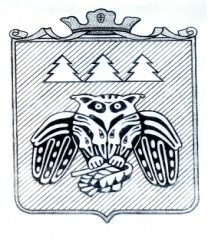 « Придаш » сикт  овмодчоминса    СоветСовет сельского поселения  «Слудка»168204, Республика Коми, Сыктывдинский район, с. СлудкаКЫВКÖРТÖДРЕШЕНИЕ     Об утверждении перечня государственного  имуществаРеспублики Коми, подлежащего к принятию в муниципальную собственность сельского поселения «Слудка»Принято Советом  сельского поселения «Слудка»                                    от  27.09.2019 г.                                                                                                                         № 9/9 -2 -19           Руководствуясь пунктом 2 части 3 статьи 50, частью 1 пункта 5 статьи 14 Федерального закона № 131 – ФЗ от 06.10.03 «Об общих принципах организации местного самоуправления в РФ»,  ст. 7   Устава сельского поселения «Слудка», Совет сельского поселения «Слудка» решил:1.  Утвердить  Перечень государственного  имущества Республики Коми, подлежащего к принятию в муниципальную собственность сельского поселения «Слудка» согласно приложению.  2.  Данное решение подлежит обнародованию в местах, установленных уставом сельского поселения «Слудка». 3.Контроль за исполнением данного решения возложить на главу сельского поселения «Слудка».Глава сельского поселения «Слудка» ______________ Н.Ю.КосолаповаУтверждено:   решением Совета СП «Слудка»от 27.09.2019 № 9/9-2-19(Приложение)Перечень государственного имущества Республики Коми,передаваемого в собственность МО сельского поселения «Слудка»№Перечень передаваемого имущества, его характеристикиМесто нахожденияобъектаКол-во единицСтоимость передаваемого имущества Стоимость передаваемого имущества №Перечень передаваемого имущества, его характеристикиМесто нахожденияобъектаКол-во единицПервоначальнаяОстаточная1234561Объект незавершённого строительства, степень готовности 56%, площадь застройки 121,3 кв.м,           реестровый номер                       11:00:00:001 326 207Республика Коми, Сыктывдинскийрайон, д. Ипатово, ул. Пожегодская, д. 75164360643602Объект незавершённого строительства, степень готовности 56%, площадь застройки 120,7 кв.м,        реестровый номер                              11:00:00:001 326 208Республика Коми, Сыктывдинскийрайон, д. Ипатово, ул. Пожегодская, д. 76171709,971709,93Объект незавершённого строительства, степень готовности 56%, площадь застройки 121,1 кв.м,        реестровый номер                              11:00:00:001 326 209Республика Коми, Сыктывдинскийрайон, д. Ипатово, ул. Пожегодская, д. 77171709,971709,94Объект незавершённого строительства, степень готовности 49%, площадь застройки 105,4 кв.м,        реестровый номер                              11:00:00:001 326 210Республика Коми, Сыктывдинскийрайон, д. Ипатово, ул. Пожегодская, д. 79171709,971709,95Объект незавершённого строительства, степень готовности 44%, площадь застройки 154,3 кв.м,        реестровый номер                              11:00:00:001 326 211Республика Коми, Сыктывдинскийрайон, д. Ипатово, ул. Пожегодская, д. 7811160001160006Объект незавершённого строительства, степень готовности 47%, площадь застройки 92,3 кв.м,        реестровый номер                              11:00:00:001 326 213Республика Коми, Сыктывдинскийрайон, д. Ипатово, ул. Пожегодская, д. 81168400684007Объект незавершённого строительства, степень готовности 10%, площадь застройки 92,3 кв.м,        реестровый номер                              11:00:00:001 326 214Республика Коми, Сыктывдинскийрайон, д. Ипатово, ул. Пожегодская, д. 74142800428008Объект незавершённого строительства, степень готовности 7%, площадь застройки 651,2 кв.м,        реестровый номер                              11:00:00:001 326 215Республика Коми, Сыктывдинскийрайон, д. Ипатово, ул. Пожегодская, д. 731112430112430